Проект                                             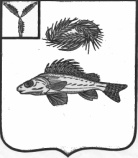 СОВЕТ
         МУНИЦИПАЛЬНОГО ОБРАЗОВАНИЯ ГОРОД ЕРШОВЕРШОВСКОГО МУНИЦИПАЛЬНОГО РАЙОНАСАРАТОВСКОЙ ОБЛАСТИ(четвертого созыва)РЕШЕНИЕот                июня 2020 года №     	В соответствии с Федеральным законом №59-ФЗ «О порядке  рассмотрения обращений граждан Российской Федерации», законом Саратовской области  от 31 июля 2018года  №73-ЗСО «О дополнительных гарантиях права граждан на обращение», руководствуясь Уставом  муниципального образования город Ершов, Совет муниципального образования город Ершов  РЕШИЛ:         1. Внести в Положение «О порядке рассмотрения обращений  граждан в органы местного самоуправления муниципального образования город Ершов», утвержденное решением Совета муниципального образования город Ершов от 29 апреля 2009 года № 12-77 (с изменениями от 29.02.2016г.)    следующие изменения и дополнения:         1.1.  Пункт 2.3. дополнить  абзацем следующего содержания:  «По  просьбе гражданина они должны быть возвращены ему одновременно с направлением ответа. При этом орган местного самоуправления для рассмотрения обращения гражданина вправе изготовить копии возвращаемых документов и материалов.»;         1.2. пункт 2.4. изложить в следующей редакции:«2.4. Обращение, поступившее в органы местного самоуправления или должностному лицу в форме электронного документа, подлежит рассмотрению в порядке установленным Федеральным законом от 2 мая 2006 года N 59-ФЗ "О порядке рассмотрения обращений граждан Российской Федерации" и настоящим Положением. В обращении гражданин в обязательном  порядке указывает  свою фамилию, имя, отчество (последнее - при наличии), адрес электронной почты, по которому должны быть направлены ответ, уведомление о переадресации обращения. Гражданин вправе приложить к такому обращению необходимые документы и материалы в электронной форме.»;       1.3.  пункт 3.1. дополнить  абзацем следующего содержания:«Обращения граждан, содержащие сведения о возможности наступления аварий, катастроф, иных чрезвычайных ситуаций, угрозы жизни и вреда здоровью, подлежат безотлагательной регистрации .»       1.4.  раздел 3 дополнить  пунктом 3.2.1.  следующего содержания:«3.2.1. Письменное обращение, содержащее информацию о фактах возможных нарушений законодательства Российской Федерации в сфере миграции, направляется в течение пяти дней со дня регистрации в территориальный орган федерального органа исполнительной власти в сфере внутренних дел и высшему должностному лицу субъекта Российской Федерации (руководителю высшего исполнительного органа государственной власти субъекта Российской Федерации) с уведомлением гражданина, направившего обращение, о переадресации его обращения, за исключением случая, указанного в части 4 статьи 11 Федерального закона №59-ФЗ «О порядке  рассмотрения обращений граждан Российской Федерации»»;       1.5. дополнить пунктом 5.4.1. следующего содержания:«5.4.1. В случае, если текст письменного обращения не позволяет определить суть предложения, заявления или жалобы, ответ на обращение не дается и оно не подлежит направлению на рассмотрение в государственный орган, орган местного самоуправления или должностному лицу в соответствии с их компетенцией, о чем в течение семи дней со дня регистрации обращения сообщается гражданину, направившему обращение.»;       1.6.    пункт 4.7. изложить в следующей редакции:«4.7. Ответ на  обращение, поступившее в органы местного самоуправления муниципального образования город Ершов или должностному лицу   в форме электронного документа  направляется в форме электронного документа по адресу электронной почты, указанному в обращении в   и в письменной форме по почтовому адресу,  указанному в обращении, поступившем в   органы местного самоуправления или  должностному лицу в письменной форме. По просьбе гражданина, изложенной в обращении, ответ дополнительно направляется в установленные федеральным законодательством сроки по почтовому адресу  или адресу электронной почты, указанному в обращении.»;                1.7. пункт 7.1. изложить в следующей редакции:«7.1. Должностные лица органов местного самоуправления муниципального образования город Ершов не реже одного раза в месяц проводят личный прием граждан, а при необходимости с выездом в населенные пункты поселения.       Информация о месте личного приема, а также об установленных для личного приема днях и часах доводится до сведения граждан  путем размещения в фойе здания (помещения), в котором располагается орган местного самоуправления, а также на официальном сайте Совета муниципального образования город Ершов, размещенном на официальном сайте администрации Ершовского муниципального района  в сети  Интернет» в соответствии с федеральным законодательством.       Право на личный прием в первоочередном порядке имеют категории граждан, предусмотренные Законом Саратовской области от 31 июля 2018года №73–ЗСО «О дополнительных гарантиях  права граждан на обращение»».       2. Настоящее решение вступает в силу со дня его официального  опубликования.Глава муниципального образования  			                       А.А. ТиховО  внесении изменений и дополнений в Положение«О   порядке  рассмотрения  обращений  граждан  в     органы местного самоуправления  муниципального образования   город    Ершов» 